№ 44                                                            от «27» апреля 2021 г.О признании утратившим силу постановления администрации муниципального образования «Верх-Ушнурское сельское поселение» от 5 мая 2012 г. № 20 (с изменениями от 8 октября 2018 г. № 45)В соответствии с частью 1 и частью 6 статьи 15 Федеральным законом       от 2 марта 2007 года № 25-ФЗ «О муниципальной службе в Российской Федерации», Верх-Ушнурская сельская администрация Советского муниципального района Республики Марий Эл  п о с т а н о в л я е т:	1. Признать утратившими силу следующие постановления администрации муниципального образования «Верх-Ушнурское сельское поселение»:- от 5 мая 2012 г. № 20 «О проверке достоверности и полноты сведений, представляемых гражданами, претендующими на замещение должностей муниципальной службы в администрации муниципального образования «Верх-Ушнурское сельское поселение», и муниципальными служащими администрации муниципального образования «Верх-Ушнурское сельское поселение», и соблюдения муниципальными служащими администрации муниципального образования «Верх-Ушнурское сельское поселение» требований к служебному поведению»;- от 8 октября 2018 г. № 45 «О внесении изменений в постановление администрации муниципального образования «Верх-Ушнурское сельское поселение» от 5 мая 2012 года № 20»;	2. Настоящее постановление обнародовать и разместить в информационно-телекоммуникационной сети «Интернет» официальный интернет-портал Республики Марий Эл (адрес доступа: mari-el.gov.ru).	3. Настоящее постановление вступает в силу после его обнародования.	4. Контроль за исполнением настоящего постановления оставляю за собой.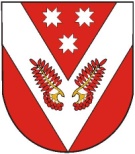 РОССИЙ ФЕДЕРАЦИЙМАРИЙ ЭЛ РЕСПУБЛИКЫСЕСОВЕТСКИЙ МУНИЦИПАЛ РАЙОНЫН УШНУР ЯЛ КУНДЕМАДМИНИСТРАЦИЙЖЕРОССИЙ ФЕДЕРАЦИЙМАРИЙ ЭЛ РЕСПУБЛИКЫСЕСОВЕТСКИЙ МУНИЦИПАЛ РАЙОНЫН УШНУР ЯЛ КУНДЕМАДМИНИСТРАЦИЙЖЕРОССИЙСКАЯ ФЕДЕРАЦИЯРЕСПУБЛИКА МАРИЙ ЭЛСОВЕТСКИЙ МУНИЦИПАЛЬНЫЙ РАЙОН ВЕРХ-УШНУРСКАЯСЕЛЬСКАЯ АДМИНИСТРАЦИЯРОССИЙСКАЯ ФЕДЕРАЦИЯРЕСПУБЛИКА МАРИЙ ЭЛСОВЕТСКИЙ МУНИЦИПАЛЬНЫЙ РАЙОН ВЕРХ-УШНУРСКАЯСЕЛЬСКАЯ АДМИНИСТРАЦИЯПУНЧАЛПУНЧАЛПОСТАНОВЛЕНИЕПОСТАНОВЛЕНИЕГлава Верх-Ушнурской сельской администрацииВ.Г. Ельмекеев